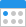 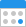 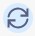 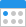 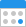 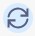 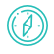 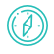 To enable Holbeach Hospital & Nursing Home to deliver services in a way that all staff are aware that it is illegal to offer, promise, give, request, agree, receive or accept bribes.To support Holbeach Hospital & Nursing Home in meeting the following Key Lines of Enquiry:Key Question	Key Lines of EnquiryTo meet the legal requirements of the regulated activities that Holbeach Hospital & Nursing Home is registered to provide:Fraud Act 2006Public Contracts Regulations 2015The Bribery Act 2010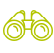 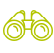 The following roles may be affected by this policy:VolunteersOfficers, agency workers, seconded workers, interns, agents, contractors, external consultants, third- party representatives and business partners, sponsors, and any other person associated with Holbeach Hospital & Nursing HomeDirectors and owners of Holbeach Hospital & Nursing HomeStaff directly employed by Holbeach Hospital & Nursing HomeThe following Service Users may be affected by this policy:Service UsersThe following stakeholders may be affected by this policy:FamilyRepresentativesOther organisations and people in contact with the service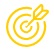 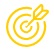 Holbeach Hospital & Nursing Home will ensure that all staff receive appropriate information about bribery and what is meant by bribery as defined by the Bribery Act 2010.All staff employed by Holbeach Hospital & Nursing Home will sign that they have understood the policy and the implications for them.That there are no reported incidents of bribery as defined by the Bribery Act 2010.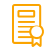 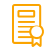 It is the policy of Holbeach Hospital & Nursing Home to conduct all of our business in an honest and ethical manner.Holbeach Hospital & Nursing Home takes our responsibilities under the Bribery Act very seriously. If found to be in breach of the Bribery Act 2010, it may result in an unlimited fine andconsiderable reputational damage. In addition, Holbeach Hospital & Nursing Home may also be debarred from participation in public tenders. Given the nature of business, it is, therefore, absolutely essential that Holbeach Hospital & Nursing Home takes a zero-tolerance approach to bribery and corruption.Holbeach Hospital & Nursing Home requires all staff and volunteers to act honestly and with integrity at all times in order to comply with our safeguarding obligations.This policy is essential to ensure that Holbeach Hospital & Nursing Home can demonstrate that it has adequate procedures in place in order to prevent bribery.It is the person's responsibility to read and be confident that they understand and fully comply with this policy. In any area of doubt, the Manager must be approached to provide a further explanation.What is Not Acceptable?It is not acceptable for an individual engaged by Holbeach Hospital & Nursing Home (or someone on their behalf) to:Give, promise to give or offer a payment, gift or hospitality with the expectation or hope that a business advantage will be received or to reward a business advantage already givenGive, promise to give or offer a payment, gift or hospitality to a Government official, agent or representative to "facilitate" or expedite a routine procedureAccept payment from a third party that you know or suspect is offered with the expectation that it will obtain a business advantage for themAccept a gift or hospitality from a third party if you know or suspect that it is offered or provided with an expectation that a business advantage will be provided by us in returnThreaten or retaliate against another worker who has refused to commit a bribery offence or who has raised concerns under this policyEngage in any activity that might lead to a breach of this policyFacilitation payments may be experienced where a Service User, relative or other agent offers a payment to obtain a level of service for a Service User that would not normally be provided. We do not make and will not accept facilitation payments or "kickbacks" of any kind. Kickbacks are typically payments made in return for favour or advantage. Our absolute policy is that such payments are not to be accepted and should be reported to the Manager .All workers must avoid any activity that might lead to or suggest that a facilitation payment or kickback will be made or accepted. If staff are asked to make a payment on behalf of Holbeach Hospital & Nursing Home, staff must always be mindful of what the payment is for and whether the amount requested is proportionate to the service or goods provided. Staff must always obtain a receipt detailing the reason for the payment.If staff have any suspicions or concerns, they must raise them directly with the line manager, or where this is not appropriate, any other manager/senior employee.Reasonable and proportionate gifts, as a token of appreciation to the value of no more than £10 or as part of facilitating normal business relationships, are acceptable; the key is that they must not be an inducement to act improperly.If staff receive a gift, they must report it to the Managers. In the first instance, staff and others for whom this policy is relevant, must notify the Manager if it is suspected that a breach of this policy has occurred.Charitable support and donations are acceptable under law whether of in-kind services, knowledge, time, or direct financial contributions. However, Holbeach Hospital & Nursing Home staff must be careful to ensure that charitable contributions are not used as a cover to conceal bribery. Only make charitable donations that are legal and ethical. No donation must be offered or made without the prior approvalof Holbeach Hospital & Nursing Home.Genuine hospitality or other similar business expenditure that is reasonable and proportionate is not prohibited under the Act. All hospitality must, however, be bona fide. Any situation should be avoided where personal benefit may arise from decisions taken. If there is any doubt, staff should report to the Manager .If the Manager is suspected of being in breach of the Bribery Act 2010, then the alerter should contact the Responsible Individual for the service, or if that is not practical or appropriate, the Police should be contacted.In any situation where the Manager may be compromised by a conflict of interest or possible personal benefit that may be in conflict with the Bribery Act 2010, the Company Secretary, owner or equivalent must be informed.The Whistleblowing Policy and Procedure is also relevant and will be used to cover situations when the Organisation may have been alerted of possible breaches of the Bribery Act 2010.If an individual is an employee of Holbeach Hospital & Nursing Home and is in breach of this policy, then the service may take disciplinary action (including possibly dismissal for Gross Misconduct) against the person concerned.If the person is not an employee, the person's contract with the service may be terminated without notice as appropriate.Individuals can also be punished by up to ten years imprisonment and a fine if found to be in breach of the Bribery Act 2010.If a member of staff is offered a bribe by a third party, is asked to make one or suspect this may happen in the future, they must tell the Manager as soon as possible.This policy does not form part of an employee's contract of employment and we may amend it at any time.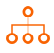 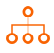 The relevant key facts from this policy will be shared with professionals and people affected by the service (namely Service Users, and if appropriate their friends, relatives or advocates).All staff will sign that they have understood the content of this policy and their responsibilities under the Bribery Act 2010.Offering or accepting gifts or hospitality needs caution; staff should follow the Gifts, Donations, Wills and Bequests from Service Users Policy and Procedure to ensure that safeguarding issues do not arise.To reduce the possibility of breaching the Bribery Act 2010, all gifts must be declared to and a record the Manager will be kept.Holbeach Hospital & Nursing Home must declare and keep a written record of all charitable donations or gifts given or received by the trust, which will be subject to managerial approval.Staff must submit all expenses claims relating to hospitality, gifts or payments to third parties in accordance with the Business Expenses Policy and Procedure and record the reason for expenditure.All accounts, invoices, and other records relating to dealings with third parties, including suppliers and customers, should be prepared with strict accuracy and completeness. Accounts must not be kept "off- book" to facilitate or conceal improper payments.If there is the slightest suggestion that a member of staff might receive a legacy from a Service User, then this must be referred to the Manager immediately and legal advice will be sought.The soliciting of gifts or sponsorship for charitable events from Service Users is strictly forbidden.No donation to a Charity or Political Party/Candidate may be made or offered in the name of Holbeach Hospital & Nursing Home without the prior approval of the Manager.If staff influence or make decisions on behalf of the service, they are more vulnerable and if staff are uncomfortable with any form of influence, they must report it to the Manager.Where a conflict of interest could arise, the relevant decision must be referred to the Manager.It is important that one individual takes responsibility for day-to-day compliance. In most cases this would be the Manager, but ultimate responsibility will fall on the Company Secretary, the owner, Registered Manager or someone in an equivalent position.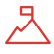 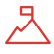 BriberyIn guidance issued by the Ministry of Justice, a bribe is defined as: “Giving someone a financial or other advantage to encourage that person to perform their functions or activities improperly or to reward that person for having already done so”. It goes on to state that “this could cover seeking to influence a decision-maker by giving some kind of extra benefit to that decision-maker rather than by what can legitimately be offered as part of a tender process”Bribery can include gifts, hospitality, facilitation payments, and contributions to political organisations and charitiesYouAll directors, employees, contractors, agency staff, volunteers, any agent or other person acting on our specific instructions. If you fall into any one of these descriptions, then reference to “you” in this policy refers to youFacilitation PaymentsPayments, outside of any agreed contract, where a relative or other agent offers a payment to obtain a level of service for a Service User that would not normally be providedConflict of InterestIs a situation in which a person is in a position to get a personal benefit from actions or decisions made in their official capacityDefenceA process that the service has in place to show that it has taken reasonable action to prevent bribery. More information can be found in the 'Further Reading' sectionBona FideIs a term used in the Bribery Act 2010 and means ‘in good faith’, which in terms of this policy means that actions can be done if it can be shown that there was no intent of deception or fraudCorruptionCorruption is the abuse of entrusted power or position for private gain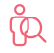 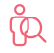 Professionals providing this service should be aware of the following:Bribery can be defined as ‘to try to make someone do something for you by giving them money, presents, or something else that they want’Bribery is illegal under the Bribery Act 2010You need to sign that you have read and understood the policyYou need to report any gifts you have received or given to the ManagerKnowledge of the key facts for the Whistleblowing Policy and Procedure and the Discipline Policy and Procedure are required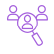 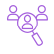 People affected by this service should be aware of the following:Bribery can be defined as ‘to try to make someone do something for you by giving them money, presents, or something else that they want’You need to be aware that offering gifts or other inducements to receive a better service from the organisation is illegal and in breach of the Bribery Act 2010If you are in any doubt as to whether you have been subject to bribery, contact the Registered Manager or, if more appropriate, the Police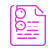 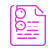 As well as the information in the 'underpinning knowledge' section of the review sheet we recommend that you add to your understanding in this policy area by considering the following materials:The Bribery Act 2010: http://www.legislation.gov.uk/ukpga/2010/23/pdfs/ukpga_20100023_en.pdfSupporting Information about the Meaning and Principles of Bribery:If someone seeks to influence you to act so that you breach trust, lack impartiality or perform in bad faith (i.e. act improperly) then you need to be on your guard. If they seek to do so by offering, promising or giving an advantage to you (such as money, a gift, or a legacy) then that is bribery. Bribery also occurs if you request, agree to receive or actually receive such an advantage. Such exchanges are illegalIf you pay or attempt to pay cash or any other favour or consideration in order to secure business (e.g. a new source of Service Users), retain business or gain a business advantage for us then that is a bribe. It is a specific offence to bribe or attempt to bribe a public official (such as an inspector)  wherever they may be in the worldHospitality is defined as where we are present at the hospitality itself (say a buffet lunch at an exhibition). Where this level of hospitality falls within our normal business relationship this is acceptable. Hospitality which is disproportionate may be seen to be influencing impartiality and is prohibited under this policyWhere the company providing the hospitality is not present, for example, if a restaurant voucher is given, then this is a gift, not hospitalityThe actions taken by the Organisation to address bribery should be proportionate to the risk   presented, e.g. the nature of your business, the size of your organisation, complexity of your business, etc. Therefore, if your business is small, then the procedures you will need to have in place will need to be minimal in order to mitigate those risks, but if you are a large organisation then the risks will be exponentially greater and you should, therefore, have detailed, extensive procedures in placeLarger organisations may be wise to assess their risks carefully and to obtain from employees, particularly those who may be in a position to accept or offer bribes, a signed declaration that they have read, understood and accept the above procedureThe following Six Principles (as defined by the Ministry of Justice) will help you to decide what needs to be done for your particular organisation:Proportionality - The action which you decide to take must be proportionate to the risk that you might face and to the size of your business. Consequently, you may need to do more if your business is large. Most independent care sector organisations will be operating in a marketplace where the risk of bribery is small and, therefore, your actions may not need to be extensiveTop Level Commitment - Senior management staff are in the best position to ensure that the Organisation conducts its business without bribery and should enforce this with a top-down approach. The senior management (especially the Registered Manager and the Registered Provider) will, therefore, want to actively demonstrate that they have made all staff aware of their intolerance of briberyRisk Assessment - Think about the people you deal with, especially new business arrangements and public funding bodies, and the inherent risks involvedDue Diligence - Knowing exactly who you are dealing with and employing can help to protect the Organisation from less trustworthy individuals. It is therefore especially important that the results of DBS checks are thoroughly checked as part of the recruitment procedure so that risks are taken into account when making employment offersCommunication - Communication to staff and representatives of your policies and procedures will assist in enhancing the awareness of how you like to conduct business. In most cases, it will be sufficient to draw members of staff’s attention to your policy as already discussedMonitoring and Review - The risks that the Organisation faces and the effectiveness of its procedures may change over time. You may, therefore, want to review the latest anti-bribery steps you have taken so that they keep pace with any changes in the risks that you may face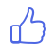 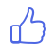 To be ‘ outstanding ’ in this policy area you could provide evidence that:Holbeach Hospital & Nursing Home has a robust policy on gifts which is cascaded to staff and is adhered toStaff at Holbeach Hospital & Nursing Home follow this policy and share relevant information that will ensure that they are following best practice. Holbeach Hospital & Nursing Home is aware of the implications of the Bribery Act 2010The wide understanding of the policy is enabled by proactive use of the QCS App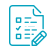 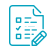 The following forms are included as part of this policy: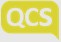 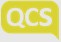 I can confirm that I have had the Anti-Bribery Policy explained to me and have understood the implications for me as a person working for the service. I have also received the ‘key facts’ document.Gift and Hospitality Register     Review Sheet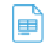      Review SheetLast Reviewed	Last Amended	Next Planned Review in 12 months, or30 Jul '19	30 Jul '19	sooner as required.Last Reviewed	Last Amended	Next Planned Review in 12 months, or30 Jul '19	30 Jul '19	sooner as required.Business impact               These changes require action as soon as possible.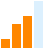 HIGH IMPACTReason for this reviewScheduled reviewWere changes made?YesSummary:Policy reviewed and updated to ensure compliance with current practice/procedures.Relevant legislation:Fraud Act 2006Public Contracts Regulations 2015The Bribery Act 2010Underpinning knowledge - What have we used to ensure that the policy is current:Author: Ministry of Justice, (2011), The Bribery Act 2010 Guidance. [Online] Available from: https://www.justice.gov.uk/downloads/legislation/bribery-act-2010-guidance.pdf [Accessed: 30/7/2019]Author: Ministry of Justice, (2011), The Bribery Act 2010 Quick Start Guide. [Online] Available from: https://www.justice.gov.uk/downloads/legislation/bribery-act-2010-quick- start-guide.pdf [Accessed: 30/7/2019]Suggested action:Establish process to confirm the understanding of relevant staffWidely distribute the ‘Key Facts’ of the policyShare content of the policy with all staffTitle of formWhen would the form be used?Created byConfirmation of Understanding of the Anti-Bribery Policy and Procedure - AB18To record staff's confirmation.QCSGift and Hospitality Register - AB18To record all gifts and hospitality received.QCSNameRoleSignatureDateRecipient name:Date:Details of Gift/Hospitality:Estimated Value:Received from:Declined/Accepted:Reason accepted/declined:Signed: